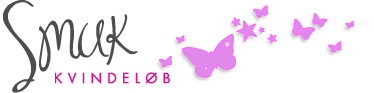 Fornavn Efternavn#SMUKROSKILDE2020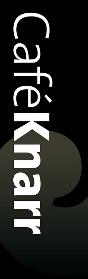 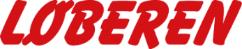 Fornavn Efternavn#SMUKROSKILDE2020